He's ItalianoChorégraphe	:	Wil Bos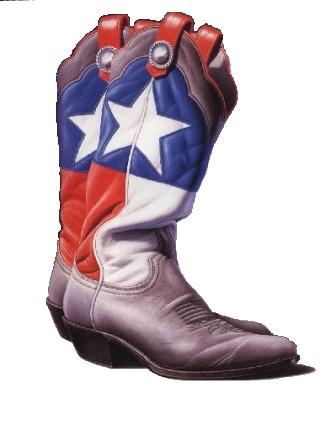 Description	:	2 murs – 64 comptes – Novice – intro 16 comptes – 132 BpmMusique	:	"Mama Mia (He's Italiano)" de Elena Gheorghe ft. GlanceFwd, ½ Turn R,  Back, Back, Point, Rolling Vine L, Scuff1-4	PD devant,  PG derrière ½ tour à droite, PD derrière, pointer PG à gauche5-8	PG devant ¼ de tour à gauche, PD derrière ½ tour à gauche, PG à gauche ¼ de tour à gauche, scuff PDJazz Box Cross, Dip, Point, Dip, Point1-4	Croiser PD devant PG, PG derrière, PD à droite, croiser PG devant PD5-6	PD à droite et pousser la hanche à droite, pointer PG à gauche7-8	PG à gauche et pousser la hanche à gauche, pointer PD à droiteKick Ball Cross x2, Chassé ¼ R, Step Pivot ½ R1&2	Kick PD devant, ball du PD à côté du PG, croiser PG devant PD3&4	Kick PD devant, ball du PD à côté du PG, croiser PG devant PD1-4: tourner le corps légèrement sur la droite5&6	PD à droite, ramener PG à côté du PD, PD devant ¼ de tour à droite7-8	PG devant, pivoter ½ tour à droiteCross, Hold, Side, Behind, Hold, Beside, Shuffle Fwd, Step, Pivot ½ L1-2&3-4	Croiser PG devant PD, pause, PD à droite, croiser PG derrière PD, pause&5&6	PD à côté du PG, PG devant, ramener PD à côté du PG, PG devant7-8	PD devant, pivoter ½ tour à gaucheRock Recover, Beside, Heel Dig, Hold, Step, Pivot ¼ L, Cross, Back, Heel Dig1-2	Rock step PD devant, retour sur PG&3-4	PD à côté du PG, talon PG devant, pause&5-6	PG à côté du PD, PD devant, pivoter ¼ de tour à gauche7&8	Croiser PD devant PG, petit pas PG derrière, talon PD devant diagonale droiteRock Recover, Beside, Heel Dig, Hold, Beside, Rock Recover, Coaster Cross&1-2	PD à côté du PG, rock step PG devant, retour sur PD&3-4	PG à côté du PD, talon PD devant, pause&5-6	PD à côté du PG, rock step PG devant, retour sur PD7&8	PG derrière, ramener PD à côté du PG, croiser PG devant PDSide, Hold, Together, Side, Touch, Chassé L, Rock Recover1-2&3-4	PD à droite, pause, PG à côté du PD, PD à droite, touch PG à côté du PD5&6	PG à gauche, ramener PD à côté du PG, PG à gauche7-8	Rock step PD derrière, retour sur PGCross Point x2, Jazz Box1-4	PD croisé devant PG, pointer PG à gauche, PG croisé devant PD, pointer PD à droite5-8	Croiser PD devant PG, PG derrière, PD à droite, PG devantRecommencerRestart:Danser jusqu’au 5ième mur en incluant le compte 48 (compte 8 de la 6ième section) et recommencerWil Bos Line Dancers - www.wbos.nl - info@wbos.nl